2018韩国国际钢铁、管材线材及有色金属展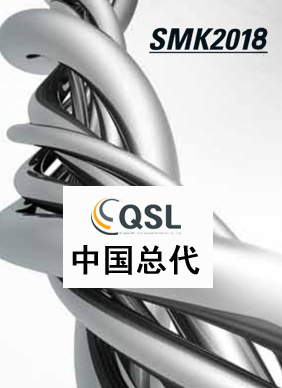  时间：2018年6月5日-8日                         地点：韩国首尔国际会展中心KINTEX                  主办：韩国产业通商资源部                           承办：韩国钢铁工业协会、韩国有色金属材料协会      支持：韩国钢铁报、韩国经济报 、韩国金属材料协会  规模： 35000m²、2100个展位                     周期：两年一届                                   ▊市场◣市场潜力巨大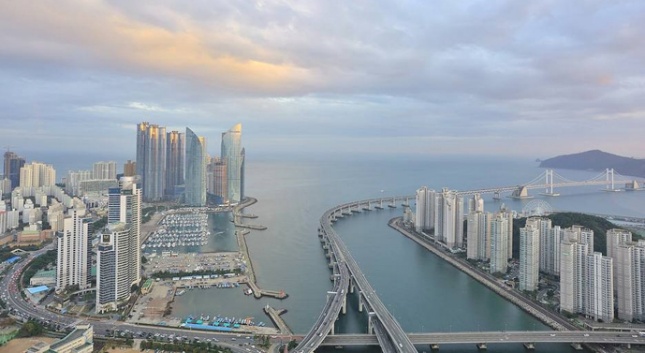 韩国是中国最大的钢铁出口国，亚洲重要的钢铁大国之一。年粗钢产量约为五千三百万吨，是世界第六大钢铁生产国家，同时也是世界排名第四的钢材消费大国，每年钢铁消费量达到八千万吨。中韩钢铁产业互补性强，贸易量大。2015年中国出口韩国钢材约1390万吨，从韩国进口钢材约460万吨。同时韩国钢铁下游产业也非常发达，拥有三星电子、现代汽车、起亚汽车、大宇造船等一大批世界一流企业。◣国内展商优势明显由于国内的钢铁产能过剩以及冶炼加工技术的飞速发展，特别是管材/线材、有色金属等企业对比韩国同行优势明显加大,导致组委会从2014年展会开始限制中国管材及线材展商的数量，每届展会只接受20家中国管材和线材企业报名，以保护韩国国内中小企业的生存空间。▊展会上届展会实现净展览面积26000平米，国内外参展企业470余家.来自26个国家近3万名专业观众到场洽谈观摩。上届展会吸引了浦项、现代制铁、现代HYSCO、世亚制钢，世亚特钢（besteel）、高丽制钢、LS-NIKKO制铜、高丽锌、丰山、大昌等世界级钢铁及管材/线材企业参展。同时该展会也是最受中国企业青睐的展会，每届都会吸引80多家中国企业参展。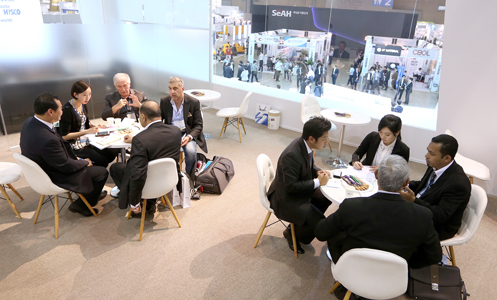 ▊展示范围1、钢铁冶炼、轧制、检测等制造技术和设备；2、各类钢铁产品及附件，包括板材、管材、线材、型材等钢铁产品及法兰、接头等附件；3、有色金属、稀有金属、再生金属、加工设备及技术；4、钢铁产品深加工技术、设备和工具，包括剪切、冷弯、冲压等设备。▊展会回顾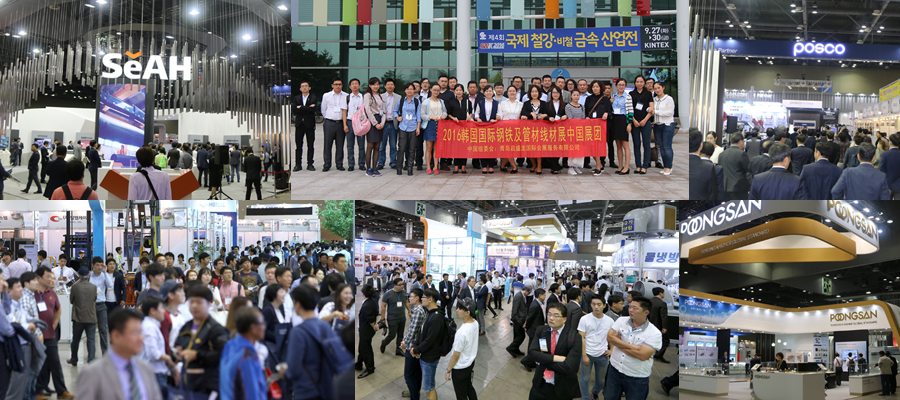 ▊品牌展商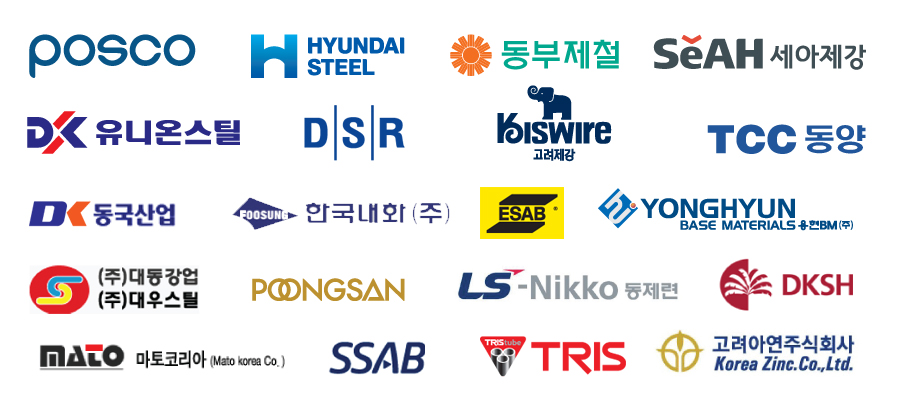 ▊服务质量承诺青岛启盛龙国际会展服务有限公司专业从事中韩会展会议已有18年的时间，是韩国多个知名展会官方指定的唯一合作伙伴，我们服务过的企业已超过7000多家，在韩国会展业积累了良好的口碑和极高的知名度。作为韩国钢铁展多年的中国总代理我们拥有雄厚的海外市场资源，有能力为您提供多样化的商务拓展之旅，并承诺如下服务：▊ 为企业提供一切必要的市场咨询和商务延伸服务▊ 提供海外参展必要的营销指导服务▊ 为所有展商提供海外买家对接服务▊ 免费为企业提供展会资料韩文翻译服务	▊ 展会设立中国展商服务中心，全面提高服务效率▊参展费用▊参展手续1.参展单位务必于2018年4月12日前将“参展申请表”“参展人员申请表”加盖公章并发送至我公司，为争取到满意的位置，请参展企业尽早报名。▊报名截止：2018年4月12日▊中国联络单位韩国钢铁展中国组委会：青岛启盛龙国际会展服务有限公司地址：山东省青岛市崂山区海尔路南端凯旋商务中心616电话：0532-88895116   联系人：姜淑秀 18661656996   E-mail: winnie@qdqsl.com传真：0532-888906172018韩国国际钢铁、管材线材及有色金属展行程6晚7天：9800元/人（含团签、国际往返机票、境外吃/住/行，海外旅游保险）项目内容金额标准展位（3m*3m）围板、地毯、楣板、咨询桌1张、折椅2把、220v/1p电座、垃圾桶；RMB:26800元/展位（双开口展位加收5%；三开口加收8%；）商务展位（6m*3m）围板、地毯、楣板、咨询桌2张、折椅4把、220v/1p电座、垃圾桶；RMB:53600元/展位（免角口费）光地展位无RMB:2700元/m²参展人员费6晚7天，（含：签证、国际往返机票、境外吃/住/行、保险）RMB:9800元报名费含境外宣传费、人员管理、现场运营、邀请函、进馆证、展会官网注册等RMB:2000元/企业期间都市交通行     程餐宿D16/4青岛仁川飞机大巴青岛-仁川乘国际航班抵达仁川国际机场乘大巴前往展厅布展晚餐后入住酒店晚餐：酒店附近韩餐厅首尔四花酒店D26/5首尔  大巴全天展会早餐：酒店内午餐：展厅晚餐：酒店附近韩餐厅首尔四花酒店D36/6首尔  大巴全天展会早餐：酒店内午餐：展厅晚餐：酒店附近韩餐厅首尔四花酒店D46/7首尔大巴全天展会早餐：酒店内午餐：展厅晚餐：酒店附近韩餐厅首尔四花酒店D56/8首尔大巴上午：展会下午：撤展后首尔观光【清溪川】、【明洞】自由活动早餐：酒店内午餐：展厅晚餐：酒店附近韩餐厅首尔四花酒店D66/9首尔大巴首尔观光上午：【景福宫】、【民俗博物馆】、【青瓦台】、【南山韩屋村】下午：免税店早餐：酒店内午餐：展厅晚餐：酒店附近韩餐厅首尔四花酒店D76/10  仁川青岛大巴飞机早餐后，前往仁川机场。由本公司中文导游代办离境手续乘国际航班返回中国，结束愉快的旅行!早餐：酒店内-